Your addressDate Receiver’s addressDear ABC (Name of the Receiver),Hi, I want to say thanks to you for letting me stay at your place for a week. I appreciate the kindness and warmth that your family treated me with. I had a great time at your place with you and your family.I loved the way your family made me feel at home. I felt very comfortable with the hospitality that I got. Also, the dishes prepared by aunty were very tasty. I missed having them and yesterday just reminded me of our school days when we used to share tiffin. I felt like I was staying at my own home. Thank you for letting me stay at your place while I figured out a permanent place to stay at. Now that I have moved to a hostel, I miss homemade food even more.I want to invite you and your family to New York for Christmas so that we can spend some time with my family. Hope we get some time to spend together at my place. Thanks again for making all the arrangements for me.Yours Lovingly,XYZ (Name of the Sender)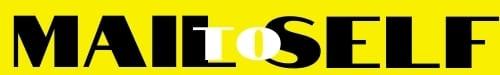 